Broadway CabaretRecital 2023ClassTeacherSongCostumeTightsShoesHairAccessoriesSparklersHopelessly Devoted Comp CostumeClassic Pinknone½ up-½ downNone- no earringsShimmersFriendComp CostumeClassic PinkNone High BunCrown- No earringsCreative MovementRobinYou're Never Fully Dressed Without A Smile(Annie)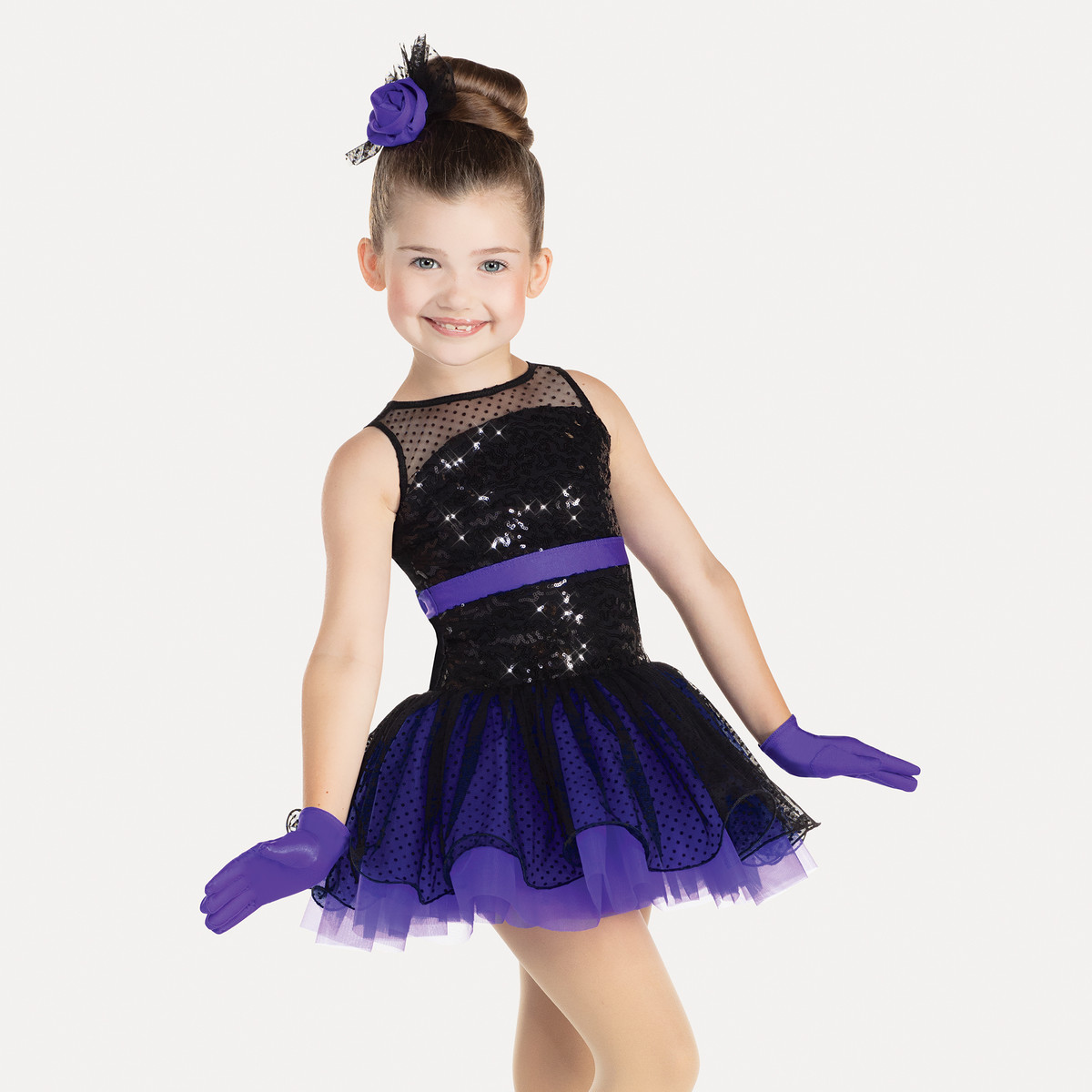 Classic PinkPink Ballet ShoesMid BunGlovesHair Piece on the right Side of BunInter/AdvComboRobinBallet-I feel Pretty (West Side Story)Tap- Putin on the Ritz (Puttin on the Ritz)Jazz- Top Secret Personal Beeswax (Junie B. Jones- The Musical)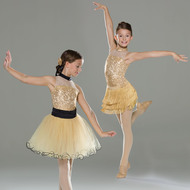 Classic PinkPink BalletBlack TapBlack JazzHigh BunBallet- Waist sash, TutuGold Choker- Gold Bow hair pieceTap- Fringe Skirt, Black/Gold Choker, black hair pieceJazz- Black Leggings (purchase own) Black/Gold Choker-Gold Bow Hair pieceFor All Hair piece on the right side of BunBeg/Int ComboRobinBallet- If the World Turned Upside Down (Finding Neverland)Tap- Fabulous Feet (The Tap Dance Kid)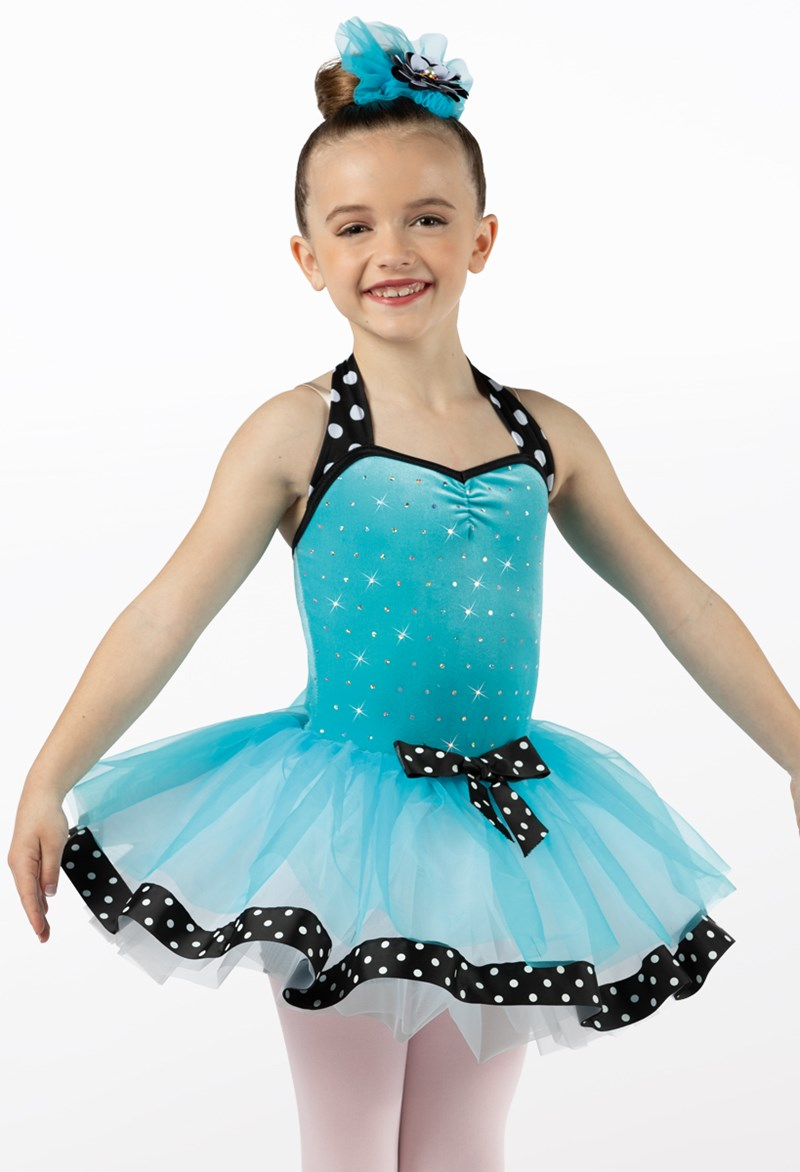 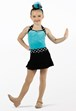 Classic PinkPink BalletBlack TapHigh BunBallet- Tutu, Center Bow Hair Piece on right side of bunTap- Polkadot bows on straps, fringe skirt, gloves, Polkadot Bow- Top of BunLyricalMyaI Dreamed A Dream (Les Miserables)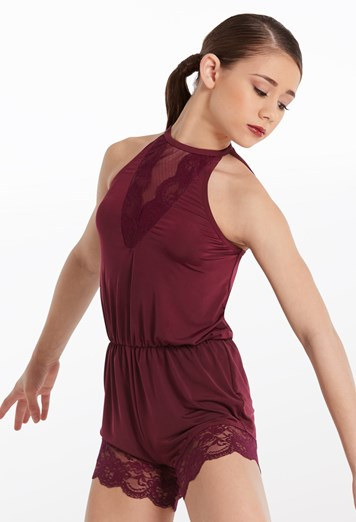 Classic PinkNo shoes½ up ½ downNo accessoriesHip HopMyaHard Knock life (Annie)Black, Red, White, Light Blue Color SchemeMake your ownDenim Shorts with pockets (appropriate length- No butt cheeks hanging out)Torn shirtsBandanasClassic PinkTennis ShoesMid Pony to high ponyBandana- RedNo crop topsNo midriffHair piece- your choice of bandana or no–no hatsModernMya Be Prepared (The Lion King)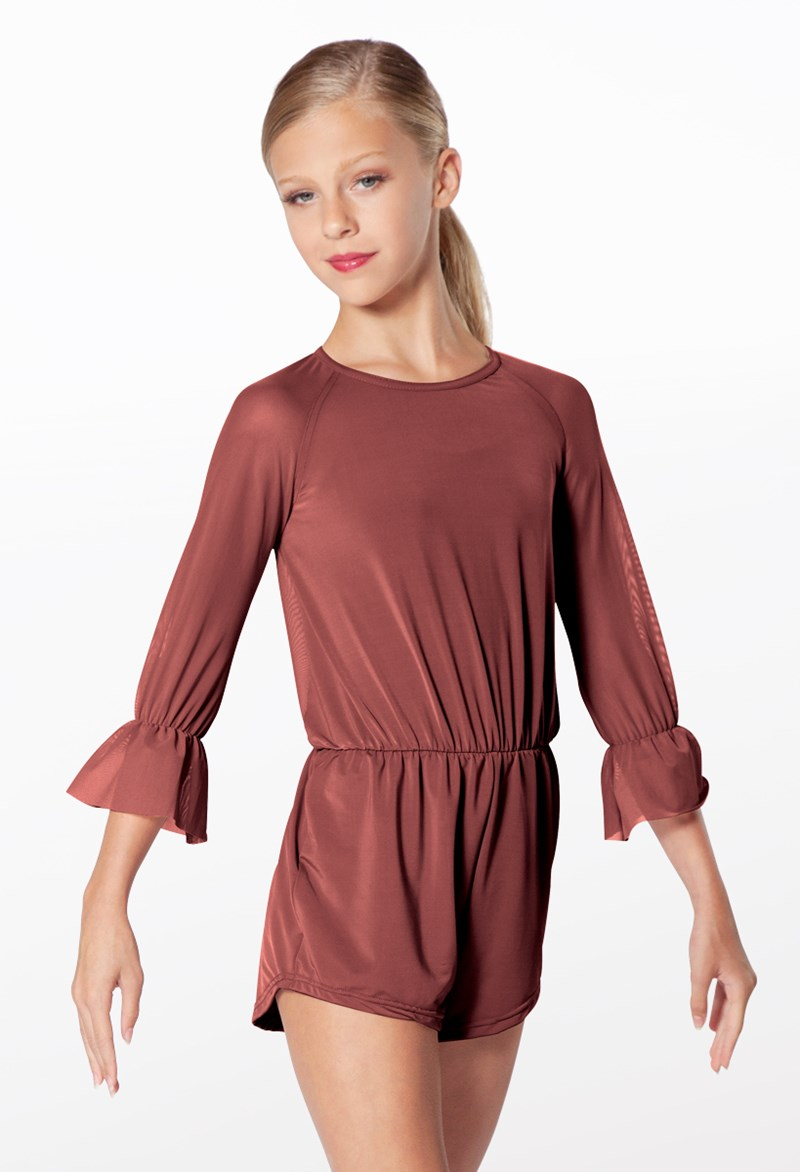 Classic PinkNoneLow PonyMid partNoneMusical TheatreMyaYou Can’t Stop The Beat (Hairspray)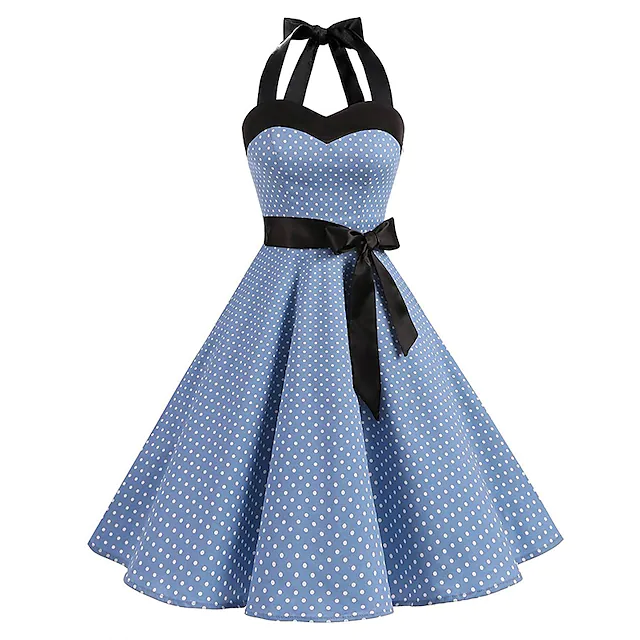 Classic PinkBlack HeelsHigh PonyNo partBlack booty shorts underneath- strapless braTumblingMyaWe Go Together (Grease)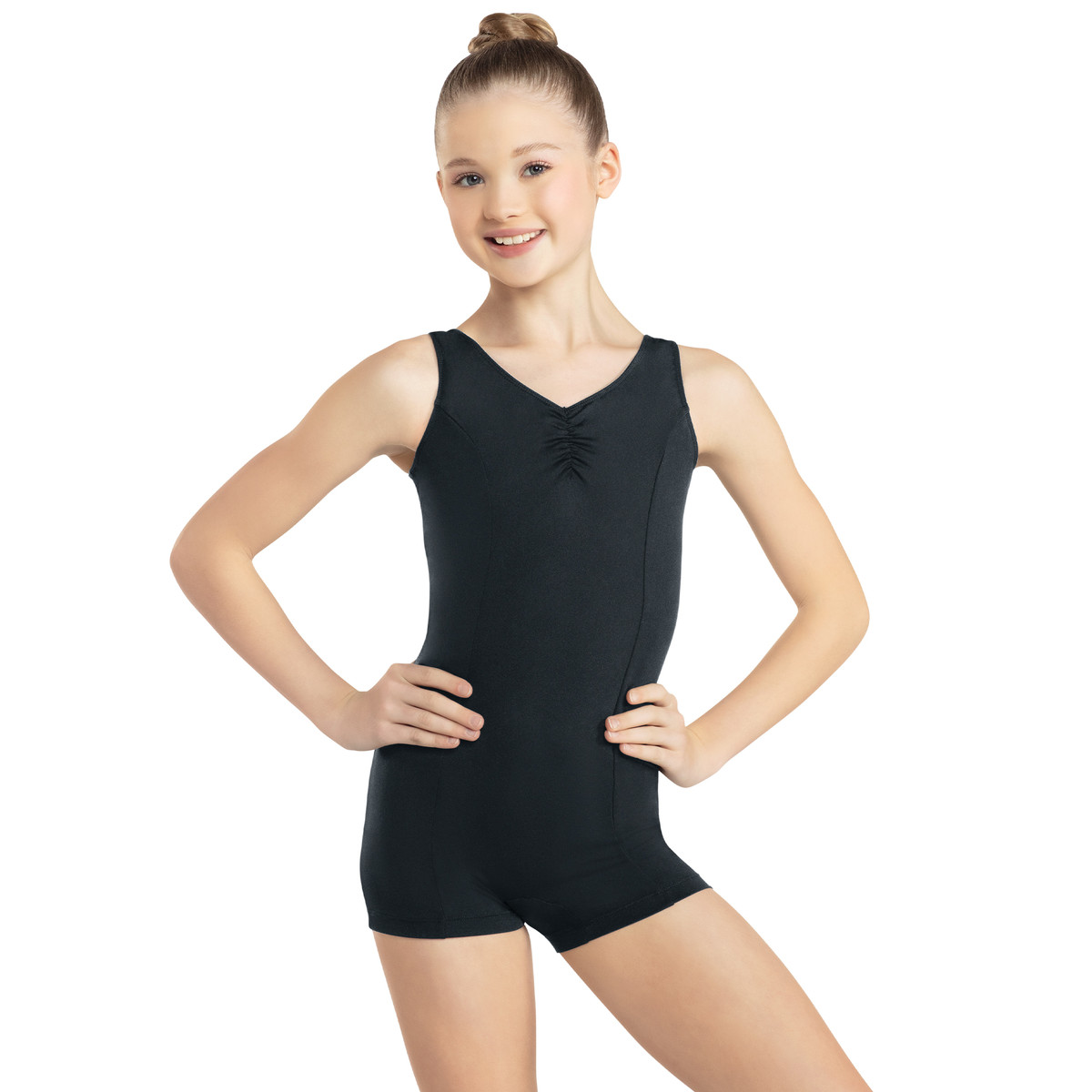 NoneNoneLow PonyMid partColorful Scarf around the neckPointe 2MyaMy Favorite Things (Sound of Music)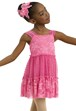 Classic PinkPointe/Ballet ShoesLow Bun Middle PartHair Piece on the right side of headBallet B/CMyaDites-MOI (South Pacific)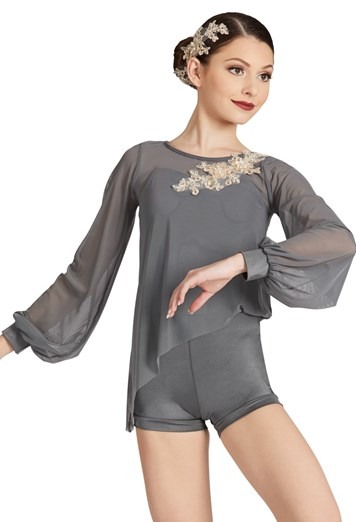 Classic pinkPink Ballet ShoesLow Bun Middle PartHair Piece on the Right side of headJazz C/DMelanieMy Boyfriend’s Back  (Jersey Boys) 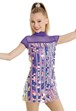 Classic pinkTan JazzHigh PonyNo partTap C/DKate Popular (Wicked)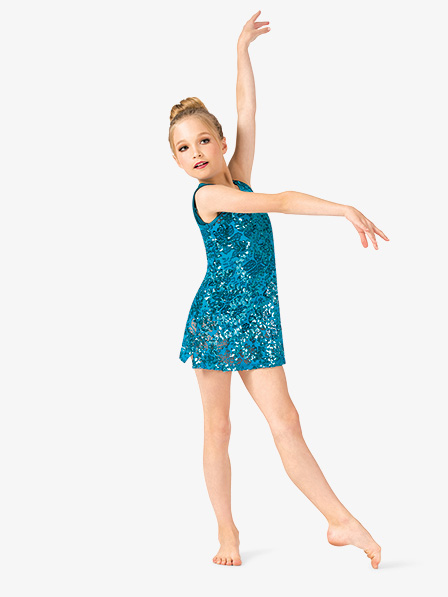 Classic PinkBlack Taps High PonyNo partNoneBallet ACaseyDancing Queen (Mama Mia)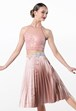 Classic PinkPink Ballet ShoesLow pony mid partClips crisscrossed to make an X on the Right SidePointe 1Casey Big Spender (Sweet Charity)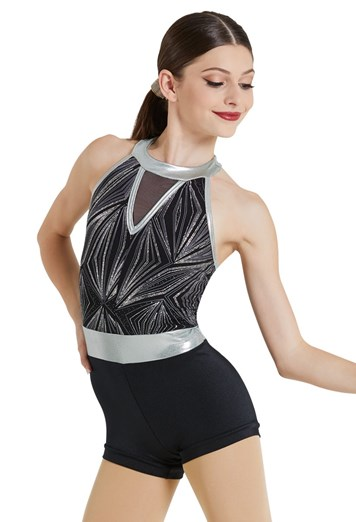 Classic PinkPointe ShoesMid ponyMid partPony HolderA/B TapCaseyBoogie Shoes (Saturday Night Fever)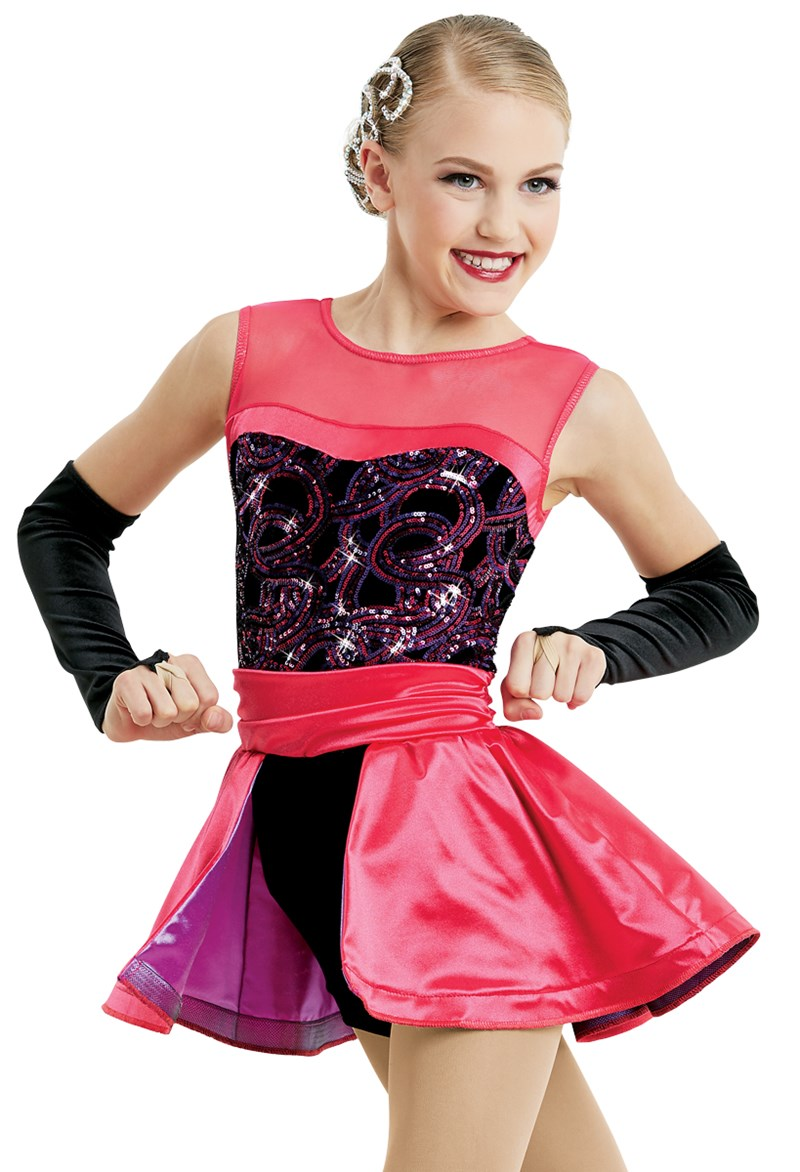 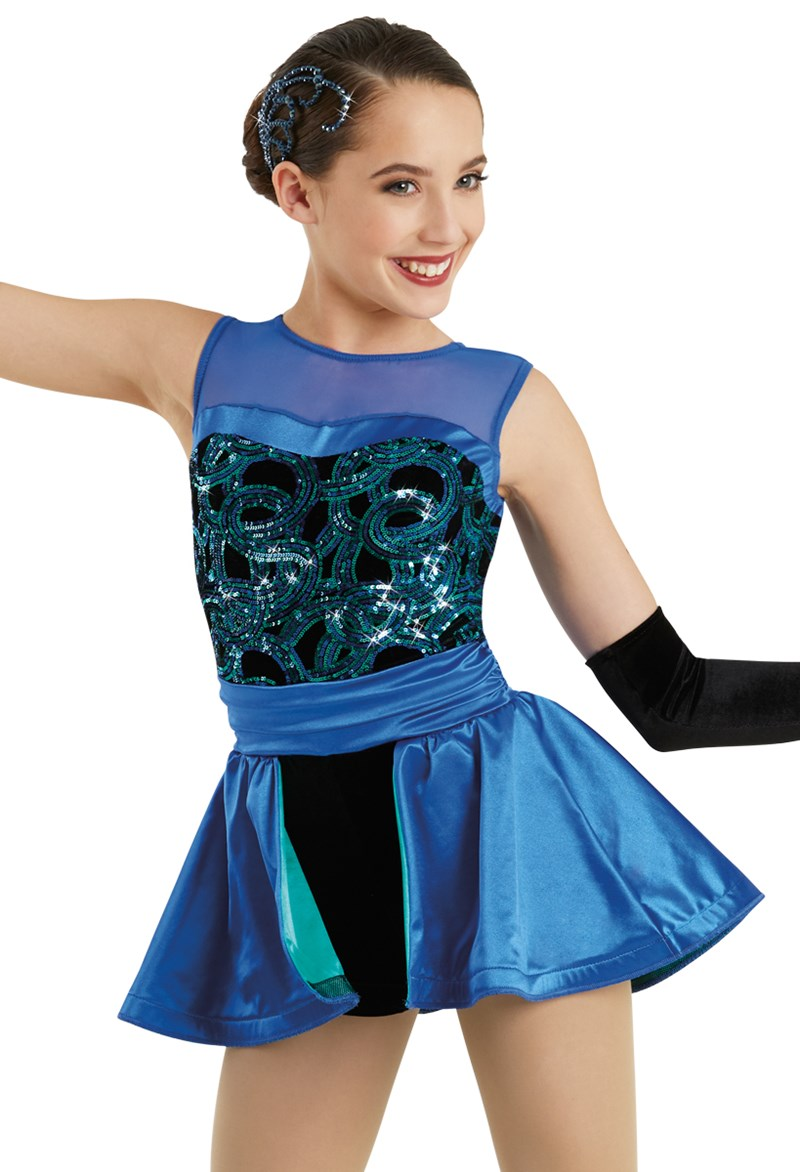 Classic PinkBlack TapsLow pony mid partHair Piece on the right side of head glovesA/B JazzCaseyManiac (Flashdance)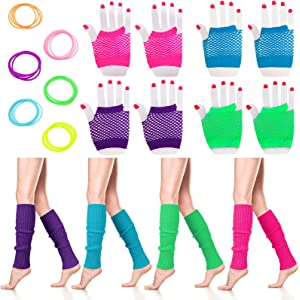 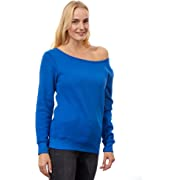 Classic PinkBlack JazzMid pony mid part Need black leo under costume